ДУА “Пагост-Загародская сярэдняя школа імя славянскіх асветнікаў Кірыла і Мяфодзія” Пінскага раёнаАўтар: настаўнік пачатковых класаў вышэйшай кваліфікацыйнай катэгорыі, Мелюх Таццяна МікалаеўнаТэлефон: 8 044 455 39 52(Распрацоўка вучэбнага занятку па вучэбным прадмеце для 1 класа)Урок 34Тэма: Задачы, якія раскрываюць сэнс дзеяння адніманняМэта: плануецца, што ў канцы ўрока вучні будуць умець рашаць задачы, якія раскрываюць сэнс дзеяння аднімання.Задачы:фарміраваць уменне рашаць задачы, якія раскрываюць сэнс дзеяння аднімання;замацоўваць уменне выдзяляць структурныя кампаненты задачы;практыкаваць у  складанні, адніманні і параўнанні лікаў на практычнай аснове;удасканальваць узровень развіцця матэматычнай мовы;выхоўваць пачуццё ўзаемавыручкі, добрыя адносіны да птушак.Абсталяванне: вучэбны дапаможнік “Матэматыка 1 кл.” 1 ч.(Г.Л.Мураўёва, М.А.Урбан), рабочы сшытак да дапаможніка “Матэматыка 1 кл” 1 ч.; геаметрычныя фігуры; карткі з лікамі і знакамі;  наглядны матэрыял.Ход урокаІ Арганізацыйны момант.Празвінеў званок,Пачынаецца ўрок,Хутка час прабяжыць,Трэба ім даражыць.ІІ Актуалізацыя ведаў і навыкаў навучэнцаў.Параўнайце рады лікаў. Чым яны падобныя? Чым адрозніваюцца?   6   5   4   3   2   1   1   2   3   4   5   6Чаму роўны значэнні сум лікаў, запісаных адзін пад адным? Чаму яны не мяняюцца?Характарыстыка ліку 7.Вусны лік1)Гульня “Дапамажы коціку палічыць”.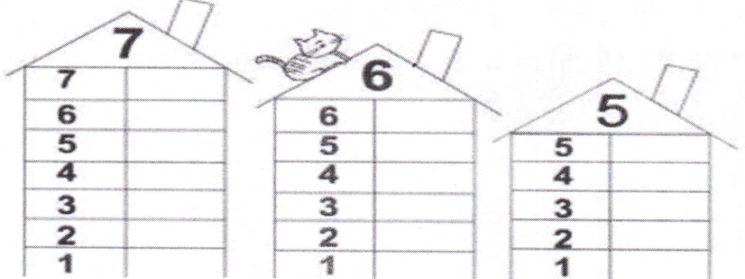 - Назавіце ўсе магчымыя варыянты прыкладаў з домікам 7. (6 + 1 = 7, 1 + 6 = 7, 5 + 2 = 7, 2 + 5 = 7 і г.д.)2)Параўнанне лікаў 7 і 5 па малюнку. (7 > 5, 5 < 7.)- На колькі 7 больш за 5? На колькі 5 менш за 7?)3)Рашэнне задач:У Варвары 4 ручкі і 2 лінейкі. Колькі ўсяго школьных прыналежнасцей у Варвары?Назавіце ўмову задачы? Пытанне ? Рашэнне? Чаму вы выконвалі складанне?Назавіце адказ?У Арцёма 6 наклеек. Брату ён аддаў 2 наклейкі. Колькі наклеек засталося ў Арцёма?Назавіце ўмову задачы? Пытанне ? Рашэнне? Чаму вы аднімалі?Назавіце адказ?Ці можна гэту задачу рашыць так:  4 + 2 ? Чаму не?Якая схема падыходзіць да першай задачы, а якая – да другой?                                  ?                                                     6                    _________________                     __________________                           4               2                                 2               ?Тэма нашага ўрока -  Задачы, якія раскрываюць сэнс дзеяння аднімання.Будзем вучыцца рашаць задачы, якія раскрываюць сэнс дзеяння аднімання.ІІІ Засваенне новых ведаў.Работа з вучэбным дапаможнікам ФізкультхвілінкаНу-ка, птушачкі, паляцелі,Паляцелі і прыселі,Падзяўблі зярняткі, Пагулялі ў двары, Вадзіцы папілі,Пярынкі памылі,У бакі паглядзелі, Прэч паляцелі.Пасля фізкультхвілінкі праводзіцца размова пра птушак, якія засталіся зімаваць.Якіх вы ведаеце зімуючых птушак? (На дошцы настаўнік размяшчае карцінкі зімуючых птушак, якія жывуць у пэўнай мясцовасці.)Чаму гавораць так: “Птушкам не страшны холад, а страшны голад”Чым можна дапамагчы зімуючым птушкам? Чым можна іх падкарміць?Якую дапамогу вы можаце аказаць? Якую добрую справу ўжо зрабілі для птушак?1)с.68 – задачаБыло 5 птушак. Паляцелі 2 птушкі. Колькі птушак засталося?Удакладняюцца структурныя кампаненты задачы, разглядаецца сюжэтны малюнак і схема. Настаўнік разам з вучнямі састаўляюць рашэнне да задачы.(Рашэнне настаўнікам дэманструецца на дошцы, а вучні выкладаюць з картак з лічбамі і знакамі дзеянняў на парце.)ІV Першасная праверка новых ведаў і спосабаў дзейнасці.2)с.68, №1Настаўнік разам з вучнямі чытаюць задачу, называюць ўмову і пытанне. Раглядаюць схему і з апорай на яе выбіраюць арыфметычнае дзеянне, якое падыходзіць да рашэння пэўнай задачы. Затым састаўляецца рашэнне задачы на партах з дапамогай картак з лічбамі і знакамі, называецца адказ.3)с.68, №2Вучні складаюць задачы па малюнках, называюць умову, пытанне, падбіраюць схемы да задач, называюць рашэнне і адказ.Можна прапанаваць вучням скласці адну задачу па двух малюнках. (Падрыхтоўка да ўвядзення састаўной задачы.)4)с.68, №3Заданне на параўнанне лікаў на практычнай аснове.5)с.69                                                                                                                                                                                     У каробцы было 6  .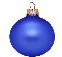 Павесілі на ёлку 2   .Вучні чытаюць умову задачы, складюць пытанне, называюць рашэнне і адказ.                                            V Прымяненне ведаў.Работа ў рабочым сшытку(Пасля кожнага задання вучні ставяць сабе адзнаку на лінеечках поспеху. Перад кожным заданнем настаўнік называе па якому крытэрыю будзе ацэніна работа.)1)С.37 – заданне ад божай кароўкі.Вучні запісваюць рашэнне задачы: 7 – 3 = 4 (к.)Фізкультхвілінка для вачэй2)с.37, №1Матэматычная пропісь.3)с.37, №2Дадаванне і адніманне лікаў на практычнай асновеVІ Замацаванне новых ведаў і спосабаў дзейнасці.1)с.37, №3Было           .  З’елі           .      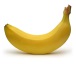 Колькі  засталося?Вучні дапаўняюць задачу лікавымі дадзенымі на аснове схемы. Запісваюць рашэнне і адказ.2)У гаражы стаяла 6 машын. 2 машыны паехалі? Колькі машын засталося ў гаражы?Назавіце ўмову задачы? Пытанне ?Выберыце схему, якая адпавядае ўмове задачы.Назавіце рашэнне, адказ?VІІ Падвядзенне вынікаў.На талерцы ляжала 5 груш. 2 грушы забралі.Ці можна сказаць, што гэта задача? Чаму?Прыдумайце пытанне. Назавіце рашэнне, адказ.Назавіце структурныя кампаненты задачы?Якія задачы мы вучыліся рашаць на ўроку?VІІІ Рэфлексія “Снегіры прыляцелі”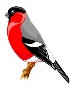 1)Усё               2)Ёсць                  3)Трэбазразумела.       сумненні.             Дапамога.У канцы ўрока неабходна ўспомніць пра зімуючых птушак. Яшчэ раз напомніць вучням, што птушкам патрэбна наша дапамога.